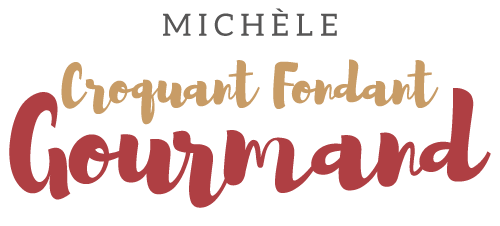 Crème dessert pralinée façon Danette Pour 6 pots de Crème 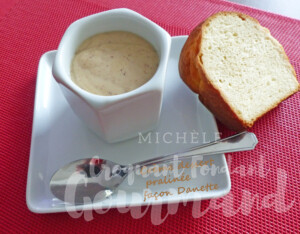 - 500 ml de lait entier ou ½ écrémé
- 2 œufs
- 70 g de vergeoise
- 30 g de Maïzena ®
- 100 g de praliné 
Mettre dans le bol du Thermomix, les œufs, le sucre et la Maïzena ®
Couvrir avec le lait.Mettre le verre doseur à l'envers et programmer 5 min - 80° - vitesse 4.
Lisser la préparation pendant 25 secondes - vit 5.
Incorporer le praliné et mélanger pendant 40 secondes - vitesse 2 à 5 (progressivement).
Répartir immédiatement la préparation dans les pots.
Couvrir, laisser refroidir et réfrigérer pendant 2 heures minimum avant de consommer.